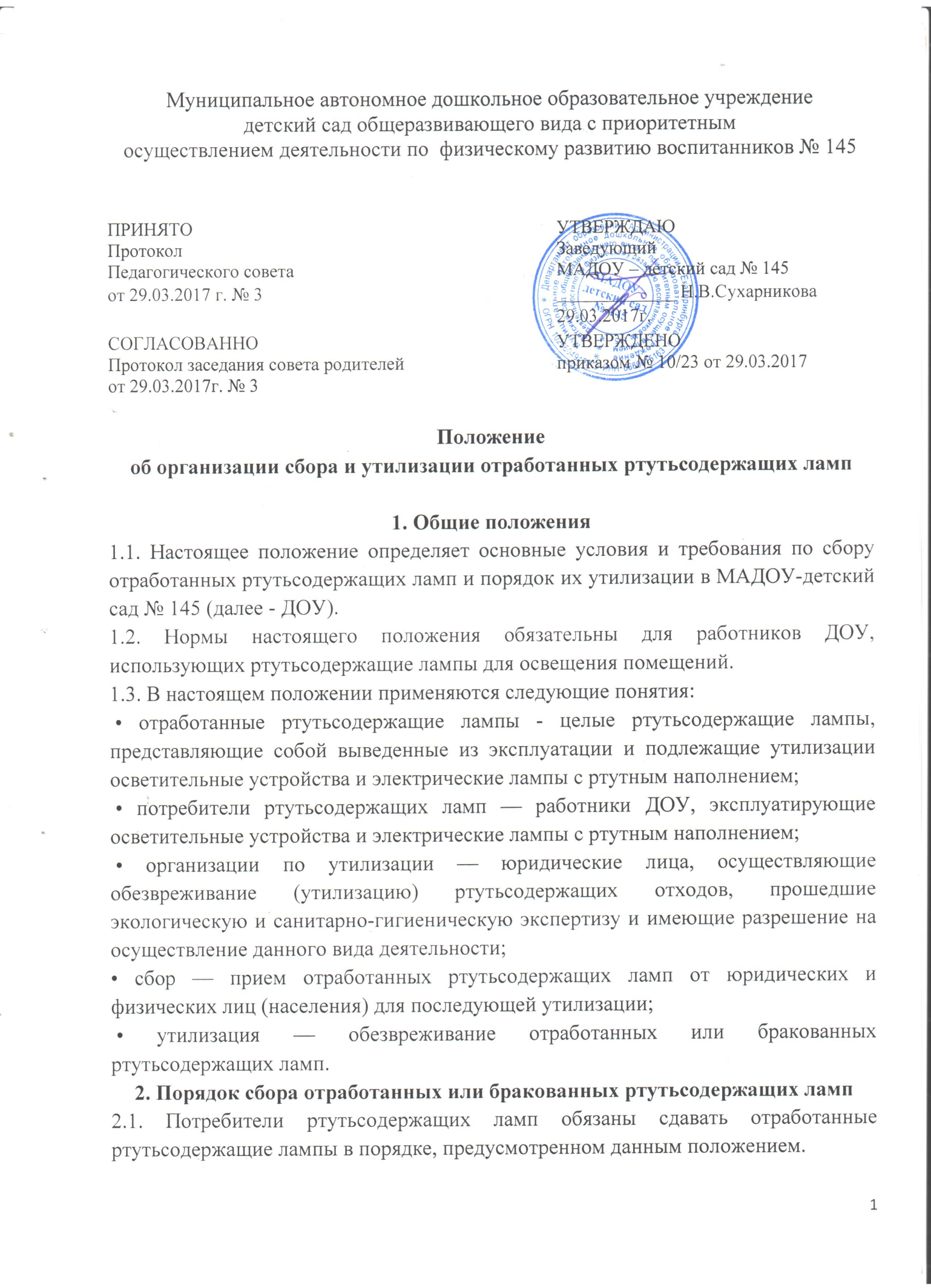 2.2. Потребители ртутьсодержащих ламп, использующие их для освещения, осуществляют накопление отработанных ртутьсодержащих ламп в специально отведенном месте отдельно от других видов отходов. Накопление отработанных ртутьсодержащих ламп осуществляется в специальном контейнере для хранения отработанных ламп, исключающем повреждение ламп и попадание содержащихся в них веществ в воздух, источники водоснабжения, почву и пищевые продукты. Допускается хранение отработанных ртутьсодержащих ламп в неповрежденной таре из-под новых ртутьсодержащих ламп. 2.3. Накопление отработанных ртутьсодержащих ламп производится потребителем.2.4. Сбор отработанных ртутьсодержащих ламп производится работником ДОУ, уполномоченным приказом заведующего. 2.5. Потребителями ртутьсодержащих ламп в обязательном порядке ведется журнал учета ртутьсодержащих ламп. В журнале указывается количество ламп, приобретенных в течение периода, их количество, место использования, ответственное лицо, принявшее лампы. Передача отработанных ртутьсодержащих ламп на утилизацию производится также с внесением соответствующих записей в журнал. 2.6. Журнал учета ртутьсодержащих ламп является документом, предъявляемым при проверках соблюдения требований природоохранного законодательства в установленном порядке. 2.7. Сбор отработанных ртутьсодержащих ламп производится организациями по утилизации. 2.8. Накопленные отработанные ртутьсодержащие лампы передаются организациям по утилизации на основании договора при наличии финансирования и актуальной потребности (наличии более 50 ламп для утилизации). 2.9.Потребителям ртутьсодержащих ламп запрещается производить самостоятельную утилизацию или обезвреживание отработанных ртутьсодержащих ламп.3. Порядок утилизации отработанных ртутьсодержащих ламп3.1. Обезвреживание, утилизация и переработка отработанных ртутьсодержащих ламп осуществляются организациями по утилизации, обеспечивающими выполнение установленных санитарно-гигиенических, экологических и иных требований. 3.2. Транспортировка отработанных ртутьсодержащих ламп осуществляется организациями по утилизации на основании договоров.4. Контроль и ответственностьЛица, нарушившие требования настоящего положения, несут ответственность в порядке, установленном законодательством РФ.План мероприятий по организации сбора, накопления, использования, обезвреживания, транспортирования и размещения отработанных ртутьсодержащих ламп1. Сортировать отходы потребления, к которым относятся: • люминесцентные ртутьсодержащие трубки; • отходы бумаги, мусор от бытовых помещений организации; • отходы производства и потребления (остатки сырья, материалов, полуфабрикатов, иных изделий или продуктов, которые образовались в процессе производства или потребления); • товары (продукция), утратившие свои потребительские свойства. 2. При эксплуатации зданий, строений, сооружений соблюдать нормативы качества окружающей среды на основе применения технических средств и технологий обезвреживания и безопасного размещения отходов производства и потребления, обезвреживания выбросов и сбросов загрязняющих веществ (п. 2 ст. 39 Федерального закона от 10.01.2002 № 7-ФЗ «Об охране окружающей среды»). 3. Строго соблюдать требования к размещению, устройству и содержанию объектов складирования отходов (разд. IV СанПиН 2.1.7.1322-03. 2.1.7 «Почва. Очистка населенных мест, отходы производства и потребления, санитарная охрана почвы. Гигиенические требования к размещению и обезвреживанию отходов производства и потребления», утв. постановлением Главного государственного санитарного врача РФ от 30.04.2003 № 80). 4. Разработать инструкцию по установлению порядка обращения с отходами потребления в части осветительных устройств и электрических ртутьсодержащих ламп: их сбор, накопление, размещение, транспортирование, хранение и обезвреживание (Приложение), назначив ответственным за обращение с указанными отходами заместителя заведующего по АХЧ (п. 3 Правил обращения с отходами производства и потребления в части осветительных устройств, электрических ламп, ненадлежащие сбор, накопление, использование, обезвреживание, транспортирование и размещение которых может повлечь причинение вреда жизни, здоровью граждан, вреда животным, растениям и окружающей среде, утв. постановлением Правительства РФ от 03.09.2010 № 681; далее - Правила обращения с отходами производства и потребленияв части осветительных устройств). 5. Обеспечить хранение отработанных ртутьсодержащих ламп в специально выделенном для этой цели помещении, защищенном от химически агрессивных веществ, атмосферных осадков, поверхностных и грунтовых вод, а также в местах, исключающих повреждение тары (пп. 14—17 Правил обращения с отходами производства и потребления в части осветительных устройств). 6. Не допускать совместное хранение поврежденных и неповрежденных ртутьсодержащих ламп.7. При наличии финансирования заместителю заведующего по административно- хозяйственной работе пройти профессиональную подготовку на право обращения и работы с отходами I-IV классов опасности.ПриложениеИнструкция по установлению порядка обращения с отходами потребления в части осветительных устройств и электрических ртутьсодержащих ламп: их сбор, накопление, размещение, транспортирование, хранение и обезвреживаниеИнструкция разработана на основании Постановления Правительства РФ от 03.09.2010 № 681 «Об утверждении Правил обращения с отходами производства и потребления в части осветительных устройств, электрических ламп, ненадлежащие сбор, накопление, использование, обезвреживание, транспортирование и размещение которых может повлечь причинение вреда жизни, здоровью граждан, вреда животным, растениям и окружающей среде».1. Термины и определенияПотребители ртутьсодержащих ламп — работники ДОУ, эксплуатирующие осветительные устройства и электрические лампы с ртутным наполнением. Отработанные ртутьсодержащие лампы — выведенные из эксплуатации и подлежащие утилизации лампы с ртутным наполнением или содержанием ртути не менее 0,01% (люминесцентные лампы, энергосберегающие лампы и т. п.). Накопление — хранение потребителями ртутьсодержащих ламп. Специализированные организации — юридические лица и индивидуальные предприниматели, осуществляющие сбор, использование, обезвреживание, транспортирование и размещение отработанных ртутьсодержащих ламп, имеющие лицензии на осуществление деятельности по сбору, использованию, обезвреживанию, транспортированию, размещению отходов I—IV классов опасности. Использование отработанных ртутьсодержащих ламп — применение отработанных ртутьсодержащих ламп для производства товаров (продукции), выполнения работ, оказания услуг или получения энергии.2. Порядок сбора и накопления отработанных ртутьсодержащих ламп2.1. ДОУ, являющийся потребителем ртутьсодержащих ламп, осуществляет накопление отработанных ртутьсодержащих ламп. 2.2. Накопление отработанных ртутьсодержащих ламп осуществляется отдельно от других видов отходов, в подсобных помещениях, отстоящих от основного здания (кирпичный сарай), закрывающихся на ключ, в которых исключено постоянное пребывание людей.2.3. Потребители ртутьсодержащих ламп для накопления поврежденных отработанных ртутьсодержащих ламп обязаны использовать специальную тару.2.4. Не допускается самостоятельное обезвреживание, использование, транспортирование и размещение отработанных ртутьсодержащих ламп потребителем. 2.5. Должностное лицо, ответственное за обращение с ртутьсодержащими лампами в ДОУ (зам.зав. по АХЧ), ежеквартально информирует заведующего об осуществлении сбора отработанных ртутьсодержащих ламп, организует их сбор.3. Порядок размещения и хранения отработанных ртутьсодержащих ламп3.1. Отработанные ртутьсодержащие лампы хранятся в специально отведенном для этих целей помещении, защищенном от химически агрессивных веществ, атмосферных осадков, поверхностных и грунтовых вод, а также исключающем повреждение тары.3.2. Допускается хранение отработанных ртутьсодержащих ламп в неповрежденной таре из-под новых ртутьсодержащих ламп или в иной схожей таре (ящиках, твердых коробах и т. п.), обеспечивающей их сохранность при хранении, погрузо-разгрузочных работах и транспортировании. 3.3. Не допускается совместное хранение поврежденных и неповрежденных ртутьсодержащих ламп. 3.4. Хранение поврежденных ртутьсодержащих ламп осуществляется в специальной герметичной таре. 3.5. Ответственное должностное лицо (заместитель заведующего по АХЧ) ведет журнал учета ртутьсодержащих ламп. В журнале должна содержаться информация о получении новых и сдаче отработанных ртутьсодержащих ламп, а так же об их состоянии (новая, используется, отработанная). Страницы журнала должны быть пронумерованы, прошнурованы, заверены и скреплены печатью. 3.6. В местах хранения отработанных ртутьсодержащих ламп должна быть размещена информация о лице, ответственном за накопление отработанных ртутьсодержащих ламп, с указанием Ф. И. О. и контактного телефона. 3.7.Максимальный срок хранения отработанных ртутьсодержащих ламп в ДОУ составляет 6 месяцев, после чего они подлежат передаче в специализированную организацию.4. Порядок транспортирования отработанных ртутьсодержащих ламп4.1. Ответственное должностное лицо организует транспортирование отработанных ртутьсодержащих ламп в соответствии с требованиями правил перевозки опасных грузов. 4.2. Для транспортирования поврежденных отработанных ртутьсодержащих ламп используется специальная герметичная тара, исключающая вероятность загрязнения окружающей среды.5. Порядок обезвреживания и использования отработанных ртутьсодержащих ламп5.1. Размещение отработанных ртутьсодержащих ламп в целях их обезвреживания, последующей переработки и использования осуществляется специализированными организациями. 5.2. В соответствии с заключенным договором обезвреживание отработанных ртутьсодержащих ламп осуществляется централизовано специализированной организацией, которая перерабатывает их методами, обеспечивающими выполнение санитарно-гигиенических, экологических и иных требований. 5.3. В случае возникновения аварийной ситуации (повреждение ртутьсодержащей лампы) люди должны покинуть загрязненное помещение.          5.4. Работник ДОУ обязан проинформировать ответственное должностное лицо о сложившейся аварийной ситуации. 5.5. Ответственное должностное лицо принимает решение о способе обезвреживания ртутного загрязнения. В случае незначительного ртутного загрязнения обезвреживание может быть выполнено потребителем отработанных ртутьсодержащих ламп самостоятельно с помощью демеркуризационного комплекта, включающего необходимые препараты (вещества) и материалы для очистки помещений от локальных ртутных загрязнений, не требующего специальных мер безопасности при использовании.В случае значительного ртутного загрязнения или отсутствия демеркуризационного комплекта необходимо вызвать специализированную организацию для проведения комплекса мероприятий по обеззараживанию помещений. 5.6. Использование отработанных ртутьсодержащих ламп осуществляют специализированные организации. Полученные в результате переработки ртуть и ртутьсодержащие вещества передаются в установленном порядке организациям — потребителям ртути и ртутьсодержащих веществ. В ДОУ передаются акт об утилизации и соответствующий пакет документов.